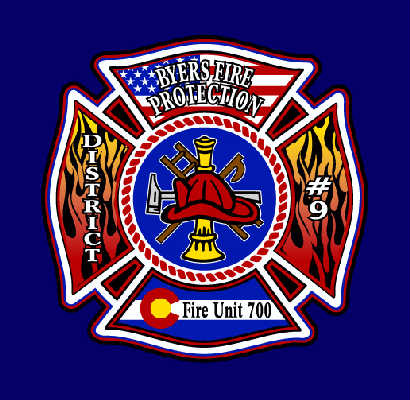 Board of TrusteesPension Meeting AgendaJanuary 9, 20236:30 pmCall Pension Meeting to OrderRoll CallApprove Minutes of October 10, 2022Approve Treasures Report Financials ReportOld Business – NoneNew Business – Mike Gierwatoski’s RetirementAdjournment